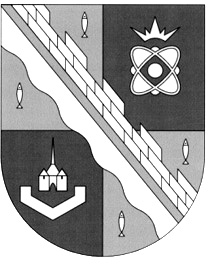 администрация МУНИЦИПАЛЬНОГО ОБРАЗОВАНИЯ                                        СОСНОВОБОРСКИЙ ГОРОДСКОЙ ОКРУГ  ЛЕНИНГРАДСКОЙ ОБЛАСТИпостановлениеот 30/07/2018 № 1748О внесении изменений в постановление главы администрации Сосновоборского городского округа от 29.06.2006 № 472 «Об утверждении Положения о муниципальной долговой книге муниципального образования Сосновоборский городской округЛенинградской области»На основании протеста прокуратуры города Сосновый Бор от 23.05.2018                        № 07-62/58, в соответствии со статьями 120, 121 Бюджетного Кодекса Российской Федерации и статьей 12 Положения о бюджетном процессе в Сосновоборском городском округе, в целях совершенствования системы регистрации и учета муниципального долга муниципального образования Сосновоборский городской округ Ленинградской области п о с т а н о в л я ю:1. Внести изменения в Положение о муниципальной долговой книге муниципального образования Сосновоборский городской округ Ленинградской области, утвержденное постановлением главы администрации Сосновоборского городского округа от 29.06.2006 № 472 «Об утверждении Положения о муниципальной долговой книге муниципального образования Сосновоборский городской округ Ленинградской области»:Пункт 2.1 читать в новой редакции: «2.1. Долговая книга включает в себя следующие разделы: - кредиты, бюджетные кредиты; -  муниципальные ценные бумаги; - муниципальные гарантии».В п. 2.2.3 удалить шестой абзац.В пункт 3.3 Положения добавить новый абзац: «3.3. В муниципальной долговой книге, в том числе учитывается информация о просроченной задолженности по исполнению долговых обязательств».В п. 3.4 слова «в течение трёх дней» заменить фразой «в срок, не превышающий пяти рабочих дней».В Абзаце 3 п. 4.2 последнее предложение читать в новой редакции: «Выписка из долговой книги предоставляется в течение пяти рабочих дней со дня поступления письменного запроса кредитора».В приложении № 1 к Положению в разделе 1 «Кредиты, бюджетные кредиты» графу №7 дополнить словами « в т.ч. просроченная задолженность».Пресс - центру администрации (Никитина В.Г.) разместить настоящее постановление на официальном сайте Сосновоборского городского округа.Общему отделу администрации (Баскакова К.Л.) обнародовать настоящее постановление на электронном сайте городской газеты «Маяк».Настоящее постановление вступает в силу со дня официального обнародования.Контроль над исполнением постановления возложить на заместителя главы администрации, председателя комитета финансов Козловскую О.Г.Глава администрации Сосновоборского городского округа                                                            М.В.ВоронковИсп. Е.Р. МальцеваТел. 2-21-24; ЛЕСОГЛАСОВАНО: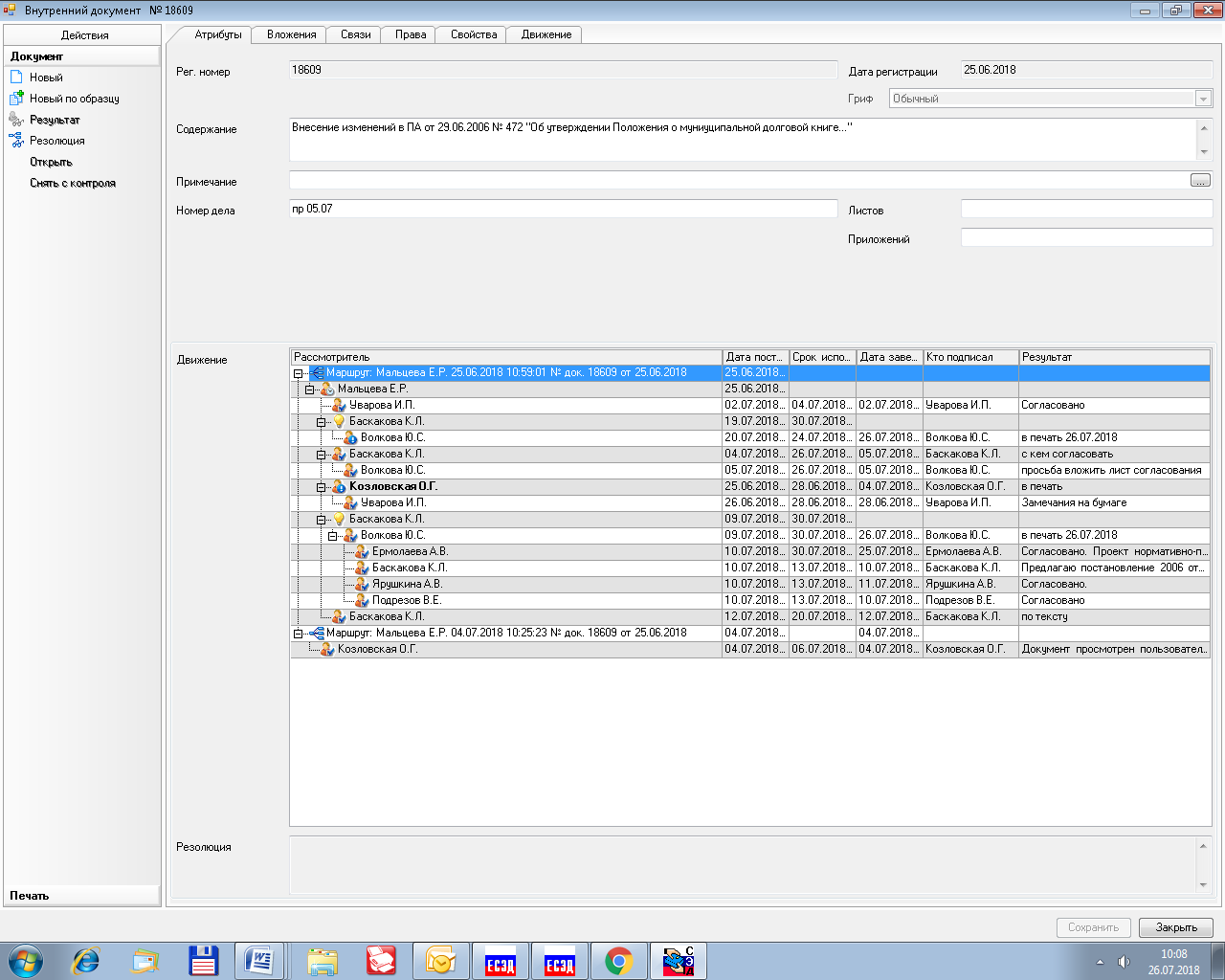 